November 2022Pressemitteilung MONTANEWetterschutz mit der Phase-KollektionMit der Reihe der Phase-Regenshells deckt der britische Outdoorspezialist Montane das gesamte Spektrum des Bergsports ab – und hat das richtige Modell für Wintersportler parat.Steil nach oben. Egal, ob das Wetter mitspielt oder nicht. Wer widrige Bedingungen in den Bergen nicht scheut und dabei auch gern an seine körperlichen Grenzen geht, braucht eine leichte, atmungsaktive Jacke, die zuverlässig vor Wind und Regen schützt – so wie die neuen Shelljacken Phase XPD, Phase XT, Phase und Phase Lite von Montane. Die Phase Shelljacken: Ausgeklügelter Wetterschutz dank moderner GORE-TEX TechnologienMit der Jackenserie „Phase“ hat der britische Outdoorspezialist Montane die richtige Shelljacke für alle Spielarten des Bergsports im Portfolio – und zwar vom Winteralpinismus bis hin zum Wandern.  Mit GORE-TEX’s Top-Level Membrantechnologie GORE-TEX Pro most breathable ist das Modell Phase XPD die Jacke der Wahl für anspruchsvolle Kletterer und Winterbergsteiger. Die Modelle Phase XT und Phase sind mit der GORE-TEX Performance Technologie – in unterschiedlicher Materialstärke – ausgestattet und eignen sich für leichte bis anspruchsvolle Berg- und Mehrtagestouren. Im Modell Phase Lite wurde die GORE-TEX Active Shell verarbeitet – sie ist Freunden schneller und leichter Bergtouren gewidmet. Phase XPD Jacket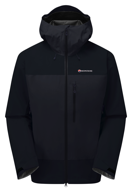 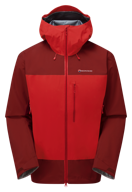 Die Kombination von 40 Denier GORE-TEX Pro Most Breathable Technologie am Oberkörper und 80 Denier GORE-TEX Pro Most Breathable Technologie an Schultern, Hüfte und Ellbogen macht diese Shelljacke besonders atmungsaktiv und robust. So macht sie auch extreme Einsätze am Berg – zum Beispiel bei Expeditionen, ambitionierten Klettertouren oder im Winter-Alpinismus – spielend mit. Viele durchdachte Details sorgen für besten Wetterschutz und viel Bewegungsfreiheit. 40 Denier & 80 Denier GORE-TEX Pro Most Breathable TechnologieVollständig versiegelte NähteVerstellbare, einrollbare und helmkompatible KapuzeDurchgehender YKK AQUAGARD® VISLON 2-Wege-Front-RV mit WindblendeAuch erhältlich als Damen-Jacke. Gewicht: 470 Gramm (Herren) | 405 Gramm (Damen)
UVP: 500 €Phase XT Jacket 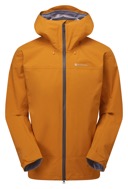 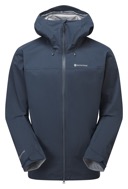 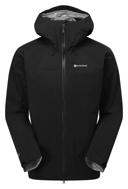 Eine Jacke für zuverlässigen Wetterschutz in den Bergen, auch wenn’s mal länger dauert: Die Phase XT mit 70 Denier GORE-TEX Performance-Technologie ist besonders zuverlässig und langlebig und hält Alpinisten auch beim Klettern oder auf Mehrtages-Wandertouren zuverlässig trocken. Der spezielle Schnitt der Ärmel macht auch Kraxeleinlagen am Fels spielend mit. 70 DEN GORE-TEX Performance-Technologie Vollständig versiegelte NähteVerstellbare, einrollbare und helmkompatible KapuzeDurchgehender YKK AQUAGARD® VISLON 2-Wege-Front-RV mit WindblendeAuch aus Damen-Jacke erhältlich. Gewicht: 500 Gramm (Herren) | 440 Gram (Damen) 
UVP: 400 €Phase Jacket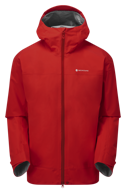 In der Phase Jacke kommt dieselbe Wetterschutztechnologie zum Einsatz wie in der Phase XT, allerdings in einer leichteren Materialstärke: Hier setzt Montane auf 40 DEN GORE-TEX Performance-Technologie. Das macht die vielseitige Berg-Shelljacke besonders leicht und gut packbar. Eine ideale Option für alle Bergwanderer. 40 DEN GORE-TEX Performance-Technologie Vollständig versiegelte NähteVerstellbare, einrollbare und helmkompatible KapuzeDurchgehender YKK AQUAGARD® Front-RV mit WindblendeAuch als Damen-Jacke erhältlich. Gewicht: 430 Gramm (Herren) | 380 Gramm (Damen) 
UVP: 350 €Phase Lite Jacket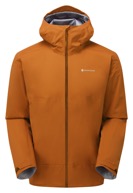 Jedes Gramm am Berg zählt? Ausdauersportler, die einen Notfall-Regenschutz wünschen, werden die Phase Lite Shell zu schätzen wissen: Die Regenjacke mit 30 DEN GORE-TEX Active Shell Technologie bringt gerade einmal 300 Gramm (Herren-Modell) auf die Waage – so steht temporeichen Unternehmungen am Berg nichts mehr im Wege. 30 DEN GORE-TEX Active Shell Vollständig versiegelte NähteVerstellbare, einrollbare und helmkompatible KapuzeDurchgehender YKK AQUAGARD® Front-RV mit WindblendeAuch als Damen-Jacke erhältlich.Gewicht: 300 Gramm (Herren) | 255 Gramm (Damen) 
UVP: 350 €Über MontaneMontane ist ein britisches Unternehmen, das leichte, atmungsaktive und qualitativ hochwertige Bekleidung für Expeditionen, Bergsteigen und Ultra-Athleten herstellt. Montane wurde vor 30 Jahren gegründet und arbeitet eng mit führenden Athleten in den Disziplinen Expedition, Bergsteigen, Ultra-Trail-Running und Outdoor-Marathon zusammen. Montane unterstützt verschiedene hochkarätige Ultradistanz-Veranstaltungen und ist an innovativen alpinen und polaren Expeditionen beteiligt. Die Produkte von Montane werden von führenden Outdoor- und Sportfachhändlern in über 40 Ländern weltweit vertrieben. Weitere Informationen finden Sie unter www.montane.co.uk.Damit Du weiter kommst. Schneller.